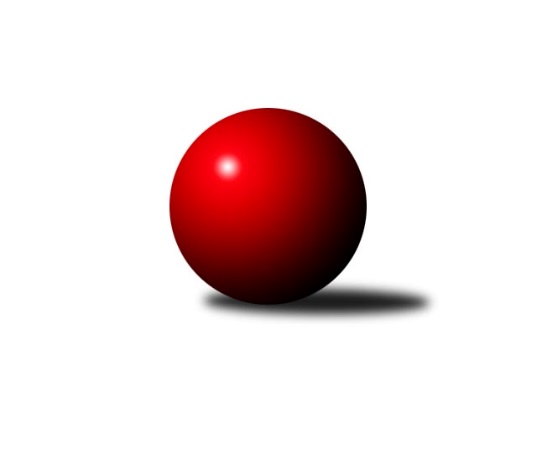 Č.4Ročník 2016/2017	20.5.2024 Bundesliga Opava 2016/2017Statistika 4. kolaTabulka družstev:		družstvo	záp	výh	rem	proh	skore	sety	průměr	body	plné	dorážka	chyby	1.	100 fčel	4	4	0	0	35 : 5 	(0.0 : 0.0)	1704	8	1704	0	0	2.	Hobes	3	3	0	0	26 : 4 	(0.0 : 0.0)	1632	6	1632	0	0	3.	bufet Pája	3	3	0	0	24 : 6 	(0.0 : 0.0)	1703	6	1703	0	0	4.	Orel Stěbořice	4	3	0	1	26 : 14 	(0.0 : 0.0)	1533	6	1533	0	0	5.	Mustangové	3	2	0	1	20 : 10 	(0.0 : 0.0)	1649	4	1649	0	0	6.	Isotra	3	2	0	1	18 : 12 	(0.0 : 0.0)	1684	4	1684	0	0	7.	Agipp	4	1	0	3	10 : 30 	(0.0 : 0.0)	1489	2	1489	0	0	8.	Pauta	4	0	0	4	10 : 30 	(0.0 : 0.0)	1427	0	1427	0	0	9.	Zrapos	4	0	0	4	9 : 31 	(0.0 : 0.0)	1388	0	1388	0	0	10.	Sako	4	0	0	4	2 : 38 	(0.0 : 0.0)	1363	0	1363	0	0Tabulka doma:		družstvo	záp	výh	rem	proh	skore	sety	průměr	body	maximum	minimum	1.	bufet Pája	2	2	0	0	18 : 2 	(0.0 : 0.0)	1698	4	1731	1664	2.	Isotra	2	2	0	0	16 : 4 	(0.0 : 0.0)	1685	4	1696	1673	3.	Hobes	2	2	0	0	16 : 4 	(0.0 : 0.0)	1625	4	1657	1593	4.	100 fčel	1	1	0	0	10 : 0 	(0.0 : 0.0)	0	2	0	0	5.	Mustangové	2	1	0	1	14 : 6 	(0.0 : 0.0)	1666	2	1676	1655	6.	Orel Stěbořice	2	1	0	1	10 : 10 	(0.0 : 0.0)	1576	2	1606	1545	7.	Agipp	1	0	0	1	2 : 8 	(0.0 : 0.0)	1501	0	1501	1501	8.	Zrapos	2	0	0	2	7 : 13 	(0.0 : 0.0)	1446	0	1454	1438	9.	Pauta	2	0	0	2	6 : 14 	(0.0 : 0.0)	1421	0	1432	1409	10.	Sako	2	0	0	2	2 : 18 	(0.0 : 0.0)	1395	0	1424	1366Tabulka venku:		družstvo	záp	výh	rem	proh	skore	sety	průměr	body	maximum	minimum	1.	100 fčel	3	3	0	0	25 : 5 	(0.0 : 0.0)	1704	6	1816	1602	2.	Orel Stěbořice	2	2	0	0	16 : 4 	(0.0 : 0.0)	1490	4	1567	1413	3.	Hobes	1	1	0	0	10 : 0 	(0.0 : 0.0)	1646	2	1646	1646	4.	bufet Pája	1	1	0	0	6 : 4 	(0.0 : 0.0)	1713	2	1713	1713	5.	Mustangové	1	1	0	0	6 : 4 	(0.0 : 0.0)	1615	2	1615	1615	6.	Agipp	3	1	0	2	8 : 22 	(0.0 : 0.0)	1484	2	1502	1465	7.	Isotra	1	0	0	1	2 : 8 	(0.0 : 0.0)	1684	0	1684	1684	8.	Pauta	2	0	0	2	4 : 16 	(0.0 : 0.0)	1434	0	1513	1355	9.	Zrapos	2	0	0	2	2 : 18 	(0.0 : 0.0)	1331	0	1347	1314	10.	Sako	2	0	0	2	0 : 20 	(0.0 : 0.0)	1330	0	1337	1323Tabulka podzimní části:		družstvo	záp	výh	rem	proh	skore	sety	průměr	body	doma	venku	1.	100 fčel	4	4	0	0	35 : 5 	(0.0 : 0.0)	1704	8 	1 	0 	0 	3 	0 	0	2.	Hobes	3	3	0	0	26 : 4 	(0.0 : 0.0)	1632	6 	2 	0 	0 	1 	0 	0	3.	bufet Pája	3	3	0	0	24 : 6 	(0.0 : 0.0)	1703	6 	2 	0 	0 	1 	0 	0	4.	Orel Stěbořice	4	3	0	1	26 : 14 	(0.0 : 0.0)	1533	6 	1 	0 	1 	2 	0 	0	5.	Mustangové	3	2	0	1	20 : 10 	(0.0 : 0.0)	1649	4 	1 	0 	1 	1 	0 	0	6.	Isotra	3	2	0	1	18 : 12 	(0.0 : 0.0)	1684	4 	2 	0 	0 	0 	0 	1	7.	Agipp	4	1	0	3	10 : 30 	(0.0 : 0.0)	1489	2 	0 	0 	1 	1 	0 	2	8.	Pauta	4	0	0	4	10 : 30 	(0.0 : 0.0)	1427	0 	0 	0 	2 	0 	0 	2	9.	Zrapos	4	0	0	4	9 : 31 	(0.0 : 0.0)	1388	0 	0 	0 	2 	0 	0 	2	10.	Sako	4	0	0	4	2 : 38 	(0.0 : 0.0)	1363	0 	0 	0 	2 	0 	0 	2Tabulka jarní části:		družstvo	záp	výh	rem	proh	skore	sety	průměr	body	doma	venku	1.	Zrapos	0	0	0	0	0 : 0 	(0.0 : 0.0)	0	0 	0 	0 	0 	0 	0 	0 	2.	Mustangové	0	0	0	0	0 : 0 	(0.0 : 0.0)	0	0 	0 	0 	0 	0 	0 	0 	3.	Isotra	0	0	0	0	0 : 0 	(0.0 : 0.0)	0	0 	0 	0 	0 	0 	0 	0 	4.	100 fčel	0	0	0	0	0 : 0 	(0.0 : 0.0)	0	0 	0 	0 	0 	0 	0 	0 	5.	Pauta	0	0	0	0	0 : 0 	(0.0 : 0.0)	0	0 	0 	0 	0 	0 	0 	0 	6.	Agipp	0	0	0	0	0 : 0 	(0.0 : 0.0)	0	0 	0 	0 	0 	0 	0 	0 	7.	Orel Stěbořice	0	0	0	0	0 : 0 	(0.0 : 0.0)	0	0 	0 	0 	0 	0 	0 	0 	8.	Hobes	0	0	0	0	0 : 0 	(0.0 : 0.0)	0	0 	0 	0 	0 	0 	0 	0 	9.	Sako	0	0	0	0	0 : 0 	(0.0 : 0.0)	0	0 	0 	0 	0 	0 	0 	0 	10.	bufet Pája	0	0	0	0	0 : 0 	(0.0 : 0.0)	0	0 	0 	0 	0 	0 	0 	0 Zisk bodů pro družstvo:		jméno hráče	družstvo	body	zápasy	v %	dílčí body	sety	v %	1.	Jan Láznička 	Agipp 	6	/	3	(100%)		/		(%)	2.	Josef Matušek 	bufet Pája  	6	/	3	(100%)		/		(%)	3.	Petr Bracek ml. 	100 fčel  	6	/	3	(100%)		/		(%)	4.	Miroslav Procházka 	Hobes  	6	/	3	(100%)		/		(%)	5.	Dominik Chovanec 	Pauta  	6	/	3	(100%)		/		(%)	6.	Jindřich Hanel 	Orel Stěbořice  	6	/	4	(75%)		/		(%)	7.	Patrik Martinek 	Orel Stěbořice  	6	/	4	(75%)		/		(%)	8.	Jan Štencel 	Orel Stěbořice  	6	/	4	(75%)		/		(%)	9.	Petr Mrkvička 	Zrapos  	5	/	4	(63%)		/		(%)	10.	Michal Blažek 	100 fčel  	4	/	2	(100%)		/		(%)	11.	Jaromír Martiník 	Hobes  	4	/	2	(100%)		/		(%)	12.	Rudolf Tvrdoň 	Mustangové  	4	/	2	(100%)		/		(%)	13.	Maciej Basista 	100 fčel  	4	/	2	(100%)		/		(%)	14.	Zdeněk Chlopčík 	Mustangové  	4	/	2	(100%)		/		(%)	15.	Tomáš Valíček 	bufet Pája  	4	/	3	(67%)		/		(%)	16.	Aleš Staněk 	Isotra  	4	/	3	(67%)		/		(%)	17.	Jana Kašparová 	Hobes  	2	/	1	(100%)		/		(%)	18.	Milan Jahn 	100 fčel  	2	/	1	(100%)		/		(%)	19.	Roman Škrobánek 	bufet Pája  	2	/	1	(100%)		/		(%)	20.	Jaroslav Schwan 	Agipp 	2	/	1	(100%)		/		(%)	21.	Jana Martiníková 	Hobes  	2	/	1	(100%)		/		(%)	22.	Jaroslav Lakomý 	Hobes  	2	/	1	(100%)		/		(%)	23.	Václav Boháčik 	Mustangové  	2	/	1	(100%)		/		(%)	24.	Vladimír Kostka 	Isotra  	2	/	1	(100%)		/		(%)	25.	Michal Markus 	bufet Pája  	2	/	1	(100%)		/		(%)	26.	David Schiedek 	Hobes  	2	/	1	(100%)		/		(%)	27.	Erich Stavař 	Isotra  	2	/	1	(100%)		/		(%)	28.	Dana Lamichová 	Mustangové  	2	/	1	(100%)		/		(%)	29.	Martin Orálek 	100 fčel  	2	/	1	(100%)		/		(%)	30.	Pavel Budík 	Pauta  	2	/	1	(100%)		/		(%)	31.	Jiří Staněk 	Isotra  	2	/	2	(50%)		/		(%)	32.	Barbora Víchová 	Isotra  	2	/	2	(50%)		/		(%)	33.	Karel Škrobánek 	bufet Pája  	2	/	2	(50%)		/		(%)	34.	Marta Andrejčáková 	Pauta  	2	/	2	(50%)		/		(%)	35.	Petr Berger 	Orel Stěbořice  	2	/	2	(50%)		/		(%)	36.	Antonín Žídek 	Hobes  	2	/	2	(50%)		/		(%)	37.	Pavel Martinec 	Mustangové  	2	/	2	(50%)		/		(%)	38.	Marta Špačková 	Sako  	2	/	2	(50%)		/		(%)	39.	Břetislav Mrkvica 	Mustangové  	2	/	2	(50%)		/		(%)	40.	Vladimír Kozák 	bufet Pája  	2	/	2	(50%)		/		(%)	41.	Pavel Vašek 	Isotra  	2	/	2	(50%)		/		(%)	42.	Zuzana Siberová 	Zrapos  	2	/	3	(33%)		/		(%)	43.	Petr Wirkotch 	Zrapos  	2	/	4	(25%)		/		(%)	44.	Paní Poloková 	100 fčel  	1	/	1	(50%)		/		(%)	45.	Josef Kašpar 	Hobes  	0	/	1	(0%)		/		(%)	46.	Zdeněk Bajer 	Pauta  	0	/	1	(0%)		/		(%)	47.	Vratislav Černý 	Orel Stěbořice  	0	/	1	(0%)		/		(%)	48.	Kadlecová Jindříška 	Isotra  	0	/	1	(0%)		/		(%)	49.	Jaroslav Graca 	Orel Stěbořice  	0	/	1	(0%)		/		(%)	50.	Diana Honischová 	Zrapos  	0	/	1	(0%)		/		(%)	51.	David Hrin 	Sako  	0	/	1	(0%)		/		(%)	52.	Marie Holešová 	Pauta  	0	/	1	(0%)		/		(%)	53.	Ivo Montag 	Agipp 	0	/	1	(0%)		/		(%)	54.	Petr Platzek 	Pauta  	0	/	2	(0%)		/		(%)	55.	Lenka Nevřelová 	Pauta  	0	/	2	(0%)		/		(%)	56.	Petr Bracek st. 	100 fčel  	0	/	2	(0%)		/		(%)	57.	Petr Salich 	Sako  	0	/	2	(0%)		/		(%)	58.	Radek Vícha 	Agipp 	0	/	2	(0%)		/		(%)	59.	Petr Wágner 	Zrapos  	0	/	2	(0%)		/		(%)	60.	Žofia Škropeková 	Zrapos  	0	/	2	(0%)		/		(%)	61.	Jiří Breksa 	Pauta  	0	/	2	(0%)		/		(%)	62.	Miroslav Frkal 	Agipp 	0	/	2	(0%)		/		(%)	63.	Miroslav Toman 	Pauta  	0	/	2	(0%)		/		(%)	64.	Petr Číž 	Mustangové  	0	/	2	(0%)		/		(%)	65.	Šárka Bainová 	Sako  	0	/	3	(0%)		/		(%)	66.	Jaroslav Čerevka 	Agipp 	0	/	3	(0%)		/		(%)	67.	Jan Salich 	Sako  	0	/	4	(0%)		/		(%)	68.	Vilibald Marker 	Sako  	0	/	4	(0%)		/		(%)Průměry na kuželnách:		kuželna	průměr	plné	dorážka	chyby	výkon na hráče	1.	HB, 1-4	1555	1555	0	0.0	(389.0)Nejlepší výkony na kuželnách:HB, 1-4100 fčel 	1816	1. kolo	Aleš Staněk 	Isotra 	515	3. kolobufet Pája 	1751	4. kolo	Aleš Staněk 	Isotra 	493	1. kolobufet Pája 	1731	2. kolo	Michal Markus 	bufet Pája 	476	4. koloMustangové 	1717	4. kolo	Jiří Staněk 	Isotra 	474	4. kolobufet Pája 	1713	3. kolo	Petr Bracek ml. 	100 fčel 	468	2. koloIsotra 	1696	3. kolo	Tomáš Valíček 	bufet Pája 	467	2. kolo100 fčel 	1695	4. kolo	Petr Bracek ml. 	100 fčel 	465	1. koloIsotra 	1684	2. kolo	Martin Orálek 	100 fčel 	464	1. koloMustangové 	1676	3. kolo	Michal Blažek 	100 fčel 	464	4. koloIsotra 	1673	1. kolo	Aleš Staněk 	Isotra 	463	2. koloČetnost výsledků:	8 : 2	5x	4 : 6	3x	3 : 7	1x	2 : 8	4x	10 : 0	5x	0 : 10	2x